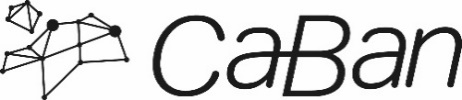 School Experience Report 	Please refer to the guidelines when completing the formGrades 	Refer to handbook for grade descriptorsProfessional Learning are graded by the mentor in collaboration with the tutor (See PSTL handbook for details).*Electronic signatures or typed namesAssociate TeacherSchoolMentorPrincipal MentorStart dateFinish dateAge range3 - 73 - 77-117-1111-1611-1811-18Number of absences during SENumber of absences during SENumber of absences from Lead School SeminarsNumber of absences from Lead School SeminarsNumber of absences from Lead School SeminarsNumber of absences from Lead School SeminarsClassYearSubject (including PSE)Attainment (e.g. set)Periods per weekForm teacherForm teacherExtracurricular activitiesExtracurricular activitiesPedagogy: Refining Teaching 	Summary of achievements and areas to developTargetsPedagogy: Advancing Learning 	Summary of achievements and areas to developTargetsPedagogy: Influencing Learners 	Summary of achievements and areas to developTargetsCollaboration 	Summary of achievements and areas to developTargetsLeadership (including personal literacy, numeracy and digital skills)	Summary of achievements and areas to developTargetsInnovation 	Summary of achievements and areas to developTargetsProfessional Learning (including Welsh language skills) 	Summary of achievements and areas to developTargetsPedagogy (refer to Pedagogy Assessment Forms)	CollaborationLeadership 	Professional Learning 	Innovation 	Principal Mentorsignature*MentorsignatureAT signatureTutorsignature